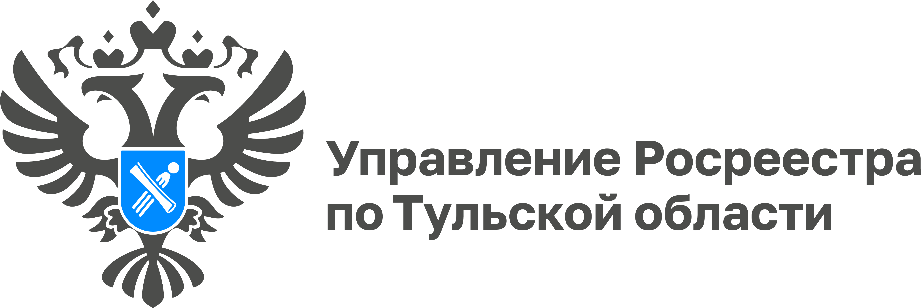 В 2023 году в Тульской области зафиксировано более 9 тыс. договоров участия в долевом строительстве с использованием эскроу- счетовЗа 12 месяцев прошедшего года Управлением Росреестра по Тульской области зарегистрировано 9 143 договоров долевого участия, оформленных с использованием эскроу-счетов. Их доля на первичном рынке составила более 91% от общего количества ДДУ, зарегистрированных в 2023 году.Отметим, что в 2022 году было зарегистрировано всего 3 350 договоров долевого участия с использованием эскроу-счетов. Эскроу-счет — банковский счет, который используется, чтобы обезопасить сделку между покупателем квартиры в строящемся доме и застройщиком. Гражданин вносит средства в качестве оплаты строящегося жилья, после чего они замораживаются. После ввода дома в эксплуатацию, банк переводит средства с эскроу-счета застройщику.         «Обезопасить любую сделку с недвижимостью желает каждый человек, а использование такого механизма при покупке жилья в строящемся доме исключает риск стать обманутым дольщиком», - отметила руководитель Управления Росреестра по Тульской области Ольга Морозова.